Комплектация базовая: электропитание для SERVO-DRIVE Комплектация:SERVO-DRIVE для AVENTOS HL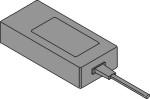 Блок питания 72Вт, 24В, с распределительным кабелем 2 мАртикул Blum Z10NE020F1Код 9481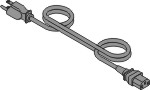 Сетевой кабель с вилкой, 2мАртикул Blum Z10M200E1Код 9486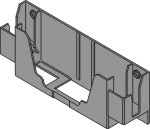 Держатель блока питания, крепление к стене/крышкеАртикул Blum Z10NG1201Код 9482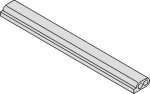 Электрический кабель, 6 метровАртикул Blum Z10K600AXКод 9489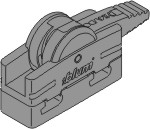 Соединительный узел кабеляАртикул Blum Z10V1000.01XКод 9487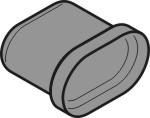 Защита концов кабеляАртикул Blum Z10K0008XКод 9493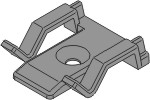 Держатель кабеля самоклеящийсяАртикул Blum Z10K0009X Код 9491 под заказ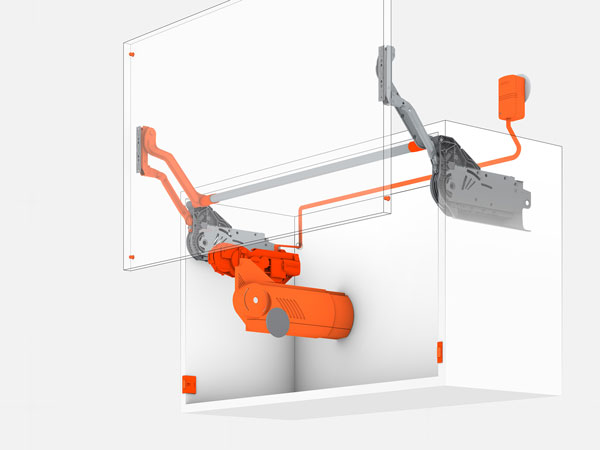 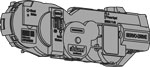 Привод, только левый, универсальный для HF/HS/HLАртикул Blum 21FA0011Код 9042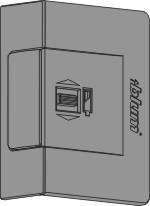 Радиокнопка с батарейкой, симметричная, к HF/HS/HL/HKАртикул Blum  21P50202Код 9043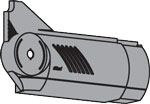 Заглушка HL SERVO-DRIVE  леваяАртикул Blum  21L8001*L1Код 9069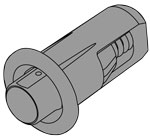 Дистанционный амортизатор, диаметр 5 ммАртикул Blum  993.05304Код 9492 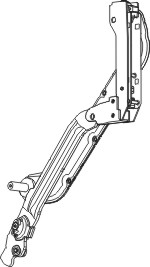 Рычаг HL 300-350 мм для SERVO-DRIVE, левыйАртикул Blum 21L3201.01*L1Код 9574Под заказРычаг HL 350-400 мм для SERVO-DRIVE, левыйАртикул Blum 21L3501.01*L1Код 9575 Под заказРычаг HL 400-550 мм для SERVO-DRIVE, левыйАртикул Blum 21L3801.01*L1Код 9576Под заказРычаг HL 450-580 мм для SERVO-DRIVE, левыйАртикул Blum 21L3901.01*L1Код 9577Под заказ